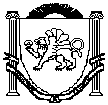 АДМИНИСТРАЦИЯЗуйского сельского поселенияБелогорского районаРеспублики КрымП О С Т А Н О В Л Е Н И ЕВ соответствии со статьей 9.1 Федерального закона от 02.03.2007 № 25-ФЗ «О муниципальной службе в Российской Федерации», Федеральным законом от 06.10. 2003 г. № 131-ФЗ «Об общих принципах организации местного самоуправления в Российской Федерации», Законами Республики Крым № 26-ЗРК от 09.12.2014 г. «О порядке присвоения и сохранения классных чинов муниципальных служащих в Республике Крым», № 115-ЗРК/2015 от 22.06.2015г. «О внесении изменений в некоторые законы Республики Крым», Уставом муниципального образования Зуйское сельское поселение Белогорского района Республики Крым, Администрация Зуйского сельского поселения Белогорского района Республики Крым, п о с т а н о в л я е т:1. Утвердить Положение о порядке присвоения и сохранения классных чинов муниципальных служащих в Администрации Зуйского сельского поселения Белогорского района Республики Крым (прилагается).2. Признать утратившим силу постановление Администрации Зуйского сельского поселения Белогорского района Республики Крым от 01 января 2015 года №2/2 «Об утверждении Положения о порядке присвоения и сохранения классных чинов муниципальных служащих администрации Зуйского сельского поселения».3. Опубликовать настоящее постановление на «Портале Правительства Республики Крым» в информационно-телекоммуникационной сети «Интернет», (раздел муниципальные образования Белогорского района), обнародовать настоящее постановление путем размещения на информационном стенде в административном здании Зуйского сельского поселения.4. Постановление вступает в силу со дня его обнародования.5. Контроль за исполнением настоящего постановления оставляю за собой.СОГЛАСОВАНО:Ознакомлены:М.И. МенчикВедущий специалист сектора по правовым (юридическим) вопросам, делопроизводству, контролю и обращениям гражданПриложение к Постановлению администрации Зуйского сельского поселения Белогорского района Республики Крым от 17.12.2019 года №212Положение о порядке присвоения и сохранения классных чинов муниципальных служащих в Администрации Зуйского сельского поселения Белогорского района Республики КрымОбщие положения1. Классные чины муниципальных служащих (далее – классные чины) присваиваются муниципальным служащим персонально, с соблюдением последовательности, в соответствии с замещаемой должностью муниципальной службы в пределах группы должностей муниципальной службы, а также с учетом профессионального уровня, продолжительности муниципальной службы в предыдущем классном чине и в замещаемой должности муниципальной службы. 2. Муниципальным служащим в Администрации Зуйского сельского поселения Белогорского района Республики Крым (далее - Администрация) присваиваются следующие классные чины: - замещающим высшие должности муниципальной службы – действительный муниципальный советник 1, 2 или 3 класса; - замещающим главные должности муниципальной службы – муниципальный советник 1, 2 или 3 класса; - замещающим ведущие должности муниципальной службы – советник муниципальной службы 1, 2 или 3 класса; - замещающим старшие должности муниципальной службы – референт муниципальной службы 1, 2 или 3 класса; - замещающим младшие должности муниципальной службы – секретарь муниципальной службы 1, 2 или 3 класса. 3. Высшим классным чином муниципальных должностей является действительный муниципальный советник 1 класса, низшим – секретарь муниципальной службы 3 класса. 4. Классные чины муниципальным служащим в Администрации, замещающим должности муниципальной службы на определенный срок полномочий, за исключением муниципальных служащих, замещающих должности муниципальной службы, относящиеся к высшей группе должностей 2 муниципальной службы, классные чины присваиваются по результатам квалификационного экзамена.Первый и очередной классный чин5. Классный чин может быть первым и очередным.6. Первый классный чин присваивается муниципальному служащему, не имеющему классного чина:1) для младшей группы должностей муниципальной службы – секретарь муниципальной службы 3 класса;2) для старшей группы должностей муниципальной службы – референт муниципальной службы 3 класса;3) для ведущей группы должностей муниципальной службы – советник муниципальной службы 3 класса;4) для главной группы должностей муниципальной службы – муниципальный советник 3 класса;5) для высшей группы должностей муниципальной службы – действительный муниципальный советник 3 класса.7. Первый классный чин присваивается муниципальному служащему после успешного завершения испытания, а если испытание не устанавливалось, то не ранее чем через три месяца после назначения муниципального служащего на должность муниципальной службы.8. Очередной классный чин присваивается муниципальному служащему по истечении срока, установленного для прохождения муниципальной службы в предыдущем классном чине, и при условии, что он замещает должность муниципальной службы, для которой предусмотрен классный чин, равный или более высокий, чем классный чин, присваиваемый муниципальному служащему.9. Очередной классный чин не присваивается муниципальным служащим, имеющим дисциплинарные взыскания, а также муниципальным служащим, в отношении которых проводится служебная проверка или возбуждено уголовное дело.
Сроки пребывания в классных чинах10. Для присвоения очередного классного чина устанавливаются следующие сроки пребывания в классных чинах:1) для действительного муниципального советника 3 и 2 класса – не менее одного года муниципальной службы в каждом классе;2) для муниципального советника 3 и 2 класса и советника муниципальной службы 3 и 2 класса – не менее двух лет муниципальной службы в каждом классе;3) для референта муниципальной службы 3 и 2 класса, секретаря муниципальной службы 3 и 2 класса – не менее одного года муниципальной службы в каждом классе.11. Для прохождения муниципальной службы в классных чинах 1 класса сроки не устанавливаются.12. Срок пребывания в классном чине исчисляется со дня присвоения соответствующего классного чина. Днем присвоения классного чина считается день вынесения распоряжения Администрации по основной деятельности о присвоении муниципальному служащему классного чина.Особенности присвоения классного чина13. В качестве меры поощрения за особые отличия в муниципальной службе очередные классные чины могут присваиваться муниципальным служащим:1) до истечения срока пребывания в соответствующем классном чине, установленного в соответствии с п.п. 1 пункта 10 настоящего Положения, но не ранее чем через шесть месяцев пребывания в замещаемой должности муниципальной службы – не выше классного чина, соответствующего этой должности муниципальной службы;2) по истечении срока пребывания в соответствующем классном чине, установленного в соответствии с п.п. 1 пункта 10 настоящего Положения, – на одну ступень выше классного чина, соответствующего замещаемой должности муниципальной службы в пределах группы должностей муниципальной службы, к которой относится замещаемая должность.14. При назначении муниципального служащего на более высокую должность муниципальной службы в пределах прежней группы должностей ему может быть присвоен очередной классный чин, если истек срок его пребывания в предыдущем классном чине, установленный п.п. 1 пункта 10 настоящего Положения.15. При назначении муниципального служащего на должность муниципальной службы, которая относится к более высокой группе должностей муниципальной службы, чем замещаемая им ранее, указанному служащему может быть присвоен классный чин, являющийся первым для этой группы должностей, если этот классный чин выше классного чина, который имеет муниципальный служащий. В данном случае классный чин присваивается без соблюдения последовательности и без учета продолжительности муниципальной службы в предыдущем классном чине.16. При поступлении на муниципальную службу гражданина Российской Федерации, имеющего классный чин государственной гражданской службы Республики Крым, ему присваивается классный чин, соответствующий ранее присвоенному классному чину государственной гражданской службы Республики Крым с учетом соотношения должностей муниципальной службы в Республике Крым и должностей государственной гражданской службы Республики Крым.Если указанный классный чин ниже классного чина, соответствующего замещаемой должности муниципальной службы в Администрации, указанному служащему присваивается классный чин, являющийся первым для группы должностей, к которой относится замещаемая им должность муниципальной службы.Классный чин указанному служащему присваивается без проведения квалификационного экзамена после успешного завершения испытания, а если испытание не проводилось, то не позднее чем через три месяца после назначения на должность муниципальной службыКвалификационный экзамен17. Квалификационный экзамен проводится в соответствии с пунктами 1-4 настоящего Положения:1) при решении вопроса о присвоении муниципальному служащему, не имеющему классного чина муниципальной службы, первого классного чина по замещаемой должности муниципальной службы;2) при решении вопроса о присвоении муниципальному служащему очередного классного чина по замещаемой должности муниципальной службы, который присваивается муниципальному служащему по истечении срока, установленного для прохождения муниципальной службы в предыдущем классном чине, и при условии, что он замещает должность муниципальной службы, для которой предусмотрен классный чин равный или более высокий, чем классный чин, присваиваемый муниципальному служащему;3) при решении вопроса о присвоении муниципальному служащему классного чина после назначения его на более высокую должность муниципальной службы, если для этой должности предусмотрен более высокий классный чин, чем тот, который имеет муниципальный служащий.18. В случаях, предусмотренных подпунктами 1 и 3 пункта 17 настоящего Положения, квалификационный экзамен проводится после успешного завершения испытания, а если испытание муниципальному служащему не устанавливалось, то не ранее чем через три месяца после назначения муниципального служащего на должность муниципальной службы.19. Временное замещение муниципальным служащим муниципальной должности, соответствующей иной группе должностей муниципальной службы, не дает ему права сдавать квалификационный экзамен на присвоение классного чина, соответствующего временно замещаемой муниципальной должности.20. Квалификационный экзамен проводится по решению представителя нанимателя (работодателя) по мере необходимости, но не чаще двух раз в год и не реже одного раза в три года.21. Ранее срока, указанного в части 4 настоящей статьи, внеочередной квалификационный экзамен может проводиться по инициативе муниципального служащего не позднее чем через три месяца со дня подачи им письменного заявления о присвоении классного чина.22. В решении представителя нанимателя (работодателя) о проведении квалификационного экзамена указываются:1) дата и время проведения квалификационного экзамена;2) список муниципальных служащих, которые должны сдавать квалификационный экзамен;3) перечень документов, необходимых для проведения квалификационного экзамена.23. Решение о предстоящей сдаче квалификационного экзамена доводится до сведения муниципального служащего не позднее чем за месяц до его проведения.24. Квалификационный экзамен проводится аттестационной комиссией, сформированной и действующей в соответствии с типовым положением о проведении аттестации муниципальных служащих, утверждаемым законом Республики Крым, с учетом положений настоящего Положения и Положением о проведении аттестации муниципальных служащих в администрации Зуйского сельского поселения Белогорского района Республики Крым, утвержденным постановлением Администрации №189 от 19.12.2016 года.Документы, представляемые в аттестационную комиссию25. Не позднее, чем за месяц до проведения квалификационного экзамена непосредственный руководитель муниципального служащего направляет в аттестационную комиссию отзыв об уровне знаний, навыков, умений (профессиональном уровне) муниципального служащего и о возможности присвоения ему классного чина.26. Отзыв должен содержать следующие сведения о муниципальном служащем:1) фамилия, имя, отчество муниципального служащего;2) замещаемая должность муниципальной службы на момент проведения квалификационного экзамена и дата назначения на эту должность;3) классный чин, на присвоение которого муниципальный служащий претендует;4) стаж муниципальной службы;5) общий трудовой стаж;6) сведения об образовании, о дополнительном профессиональном образовании муниципального служащего;7) перечень основных вопросов, в решении которых муниципальный служащий принимал участие;8) мотивированная оценка профессиональных, личностных качеств муниципального служащего и результатов его деятельности;9) сведения о поощрениях, применяемых к муниципальному служащему со дня последнего присвоения ему классного чина.27. Муниципальный служащий должен быть ознакомлен с отзывом не позднее, чем за две недели до проведения квалификационного экзамена.Муниципальный служащий вправе представить в аттестационную комиссию мотивированное заявление о своем несогласии с указанным отзывом.Формы проведения квалификационного экзамена28. Квалификационный экзамен на присвоение классного чина проводится по экзаменационным билетам, которые разрабатывает и утверждает аттестационная комиссия.29. По решению аттестационной комиссии квалификационный экзамен может проводиться в форме тестирования муниципального служащего, собеседования с ним, разбора конкретных ситуаций, связанных с профессиональной деятельностью муниципального служащего, или заменен подготовкой муниципальным служащим реферата на заданную тему.Решения, принимаемые аттестационной комиссией по результатам квалификационного экзамена30. По результатам квалификационного экзамена в отношении муниципального служащего аттестационной комиссией выносится одно из следующих решений:признать, что муниципальный служащий сдал квалификационный экзамен, и рекомендовать его для присвоения классного чина;признать, что муниципальный служащий не сдал квалификационный экзамен.31. Решение о результате квалификационного экзамена выносится аттестационной комиссией в отсутствие муниципального служащего и его непосредственного руководителя открытым голосованием простым большинством голосов присутствующих на заседании членов аттестационной комиссии. При равенстве голосов муниципальный служащий признается сдавшим квалификационный экзамен.Оформление результатов квалификационного экзамена32. Результаты квалификационного экзамена муниципального служащего заносятся в экзаменационный лист, оформленный согласно Приложению к настоящему Постановлению.33. Экзаменационный лист оформляется в одном экземпляре и подписывается председателем, заместителем председателя, секретарем и членами аттестационной комиссии, присутствовавшими на ее заседании.С экзаменационным листом муниципальный служащий знакомится под роспись не позднее чем через пять дней после проведения квалификационного экзамена.34. Заседание аттестационной комиссии оформляется протоколом, в котором отражается информация о ее работе и принятых решениях. Протокол подписывается председателем, заместителем председателя, секретарем и членами аттестационной комиссии, присутствовавшими на ее заседании, с приложением всех материалов, представленных в аттестационную комиссию для проведения квалификационного экзамена.Присвоение классного чина35. Аттестационная комиссия не позднее чем через семь дней после проведения квалификационного экзамена представляет документально оформленные результаты квалификационного экзамена представителю нанимателя (работодателю) для вынесения решения о присвоении классного чина.36. Решение о присвоении муниципальному служащему классного чина оформляется распоряжением представителя нанимателя (работодателя).37. Распоряжение о присвоении муниципальному служащему классного чина должно быть издано в срок не позднее 14 рабочих дней со дня проведения квалификационного экзамена.38. В случае присвоения классного чина без проведения квалификационного экзамена в соответствии с пунктами 1-4 настоящего Положения распоряжение о присвоении первого классного чина должно быть издано после успешного завершения испытания, а если испытание муниципальному служащему не устанавливалось, то не позднее чем через три месяца после назначения муниципального служащего на должность муниципальной службы, распоряжение о присвоении очередного классного чина – не позднее трех месяцев по истечении установленного срока пребывания муниципального служащего в предыдущем классном чине.39. Копия распоряжения о присвоении муниципальному служащему классного чина, экзаменационный лист муниципального служащего, отзыв об уровне знаний, навыков, умений (профессиональном уровне) муниципального служащего и о возможности присвоения ему классного чина хранятся в личном деле муниципального служащего. В трудовую книжку муниципального служащего вносится соответствующая запись.40. Со дня присвоения муниципальному служащему классного чина ему устанавливается ежемесячная надбавка к должностному окладу за классный чин.Последствия неудовлетворительной сдачи квалификационного экзамена41. Муниципальный служащий, не сдавший квалификационный экзамен, и которому на момент сдачи квалификационного экзамена классный чин не был присвоен, замещает должность муниципальной службы без присвоения классного чина.42. Муниципальный служащий, не сдавший квалификационный экзамен, и которому на момент сдачи квалификационного экзамена уже был присвоен классный чин, сохраняет ранее присвоенный классный чин.43. Муниципальный служащий, не сдавший квалификационный экзамен, может выступить с инициативой о проведении повторного квалификационного экзамена не ранее чем через шесть месяцев после проведения данного экзамена.Порядок сохранения классных чинов44. При переводе муниципального служащего на муниципальную должность муниципальной службы в другое муниципальное образование в пределах Республики Крым ему сохраняется ранее присвоенный классный чин в порядке, предусмотренном настоящим Положением.45. При наличии у муниципального служащего классного чина, соответствующего более высокой по группе муниципальной должности, чем замещаемая муниципальная должность, ему сохраняется ранее присвоенный классный чин.46. Присвоенный классный чин сохраняется за муниципальным служащим при освобождении от замещаемой должности муниципальной службы и увольнении с муниципальной службы (в том числе в связи с выходом на пенсию), а также при поступлении на муниципальную службу вновь.Рассмотрение споров, связанных с присвоением и сохранением классных чинов47. Споры, связанные с присвоением и сохранением классных чинов, рассматриваются в порядке, установленном действующим законодательством.Присвоение классных чинов лицам, которые являлись должностными лицами местного самоуправления на момент вступления в силу Закона Республики Крым «О муниципальной службе в Республике Крым» и назначаются на должности муниципальной службы48. Лицам, которые являлись должностными лицами местного самоуправления на момент вступления в силу Закона Республики Крым от 16 сентября 2014 года № 76-ЗРК «О муниципальной службе в Республике Крым» и назначаются на должности муниципальной службы, присвоение классных чинов осуществляется без учета срока, установленного пунктом 7 настоящего Положения.49. Лицам, указанным в части 1 настоящей статьи, присваивается, как правило, первый для этой группы должностей муниципальной службы классный чин.Приложение к Положению о порядке присвоения и сохранения классных чинов муниципальных служащих в Администрации Зуйского сельского поселения Белогорского района Республики КрымЭКЗАМЕНАЦИОННЫЙ ЛИСТМУНИЦИПАЛЬНОГО СЛУЖАЩЕГО17 декабря 2019 годапгт Зуя№ 212Об утверждении Положения о порядке присвоения и сохранения классных чинов муниципальных служащих Администрации Зуйского сельского поселения Белогорского района Республики КрымПредседатель Зуйского сельского совета-глава администрации Зуйского сельского поселенияА.А. ЛахинЗаведующий сектором по правовым (юридическим) вопросам, делопроизводству, контролю и обращениям гражданМ.Р. МеметоваЗаведующий сектором по вопросам муниципального имущества, землеустройства и территориального планированияС.В. КириленкоЗаведующий сектором по вопросам финансирования и бухгалтерского учетаМ.В. ДамаскинаВедущий специалист сектора по правовым (юридическим) вопросам, делопроизводству, контролю и обращениям гражданЛ.И. Носивец1. Фамилия, имя, отчество _________________________________________________________________________________________________________________2. Дата рождения _____________________________________________________3. Сведения об образовании, дополнительной профессиональной подготовке, повышении квалификации или переподготовке _______________________________________________________________________________________________(Когда и какое учебное заведение окончил,____________________________________________________________________квалификация (степень) по специальности, документы о повышении____________________________________________________________________квалификации, переподготовке, ученая степень, ученое звание,____________________________________________________________________классный чин, дата их присвоения)4. Должность, замещаемая на момент проведения квалификационного экзамена, и дата назначения (утверждения) на эту должность ____________________________________________________________________________________________5. Стаж муниципальной службы ________________________________________6. Общий трудовой стаж _______________________________________________7. Классный чин, на присвоение которого муниципальный служащий претендует _____________________________________________________________________________________________________________________________
8. Форма проведения квалификационного экзамена ____________________________________________________________________________________________9. Вопросы к муниципальному служащему и краткие ответы на них: _____________________________________________________________________________10. Замечания и предложения, высказанные аттестационной комиссией:________________________________________________________________________________________________________________________________________11. Предложения, высказанные муниципальным служащим:________________________________________________________________________________________________________________________________________12. Решение, принятое по результатам квалификационного экзамена:____________________________________________________________________(Квалификационный экзамен на присвоение классного чина сдан/____________________________________________________________________ квалификационный экзамен на присвоение классного чина не сдан)13. Количественный состав аттестационной комиссии _______ ______________14. На заседании присутствовало _____________членов аттестационной комиссии.15. Количество голосов «за», __________ «против» ___________.16. Примечания _________________________________________________________________________________________________________________________Председатель аттестационной комиссии _______________ __________________ (Подпись) 		 (Инициал, фамилия)Заместитель председателя аттестационной комиссии _________ _____________ (Подпись) 	 (Инициал, фамилия)Секретарь аттестационной комиссии _______________ ____________________ 								(Подпись)	 (Инициал, фамилия)Член аттестационной комиссии ____________ ____________________________ 						(Подпись)			 (Инициал, фамилия) ____________ ___________________________ (Подпись) 			(Инициал, фамилия)Дата проведения квалификационного экзамена ____________________________С экзаменационным листом ознакомлен _________________________________(Подпись муниципального служащего и дата)М. П.